Formulari Nr.3Bashkia DropullFTESË PËR OFERTË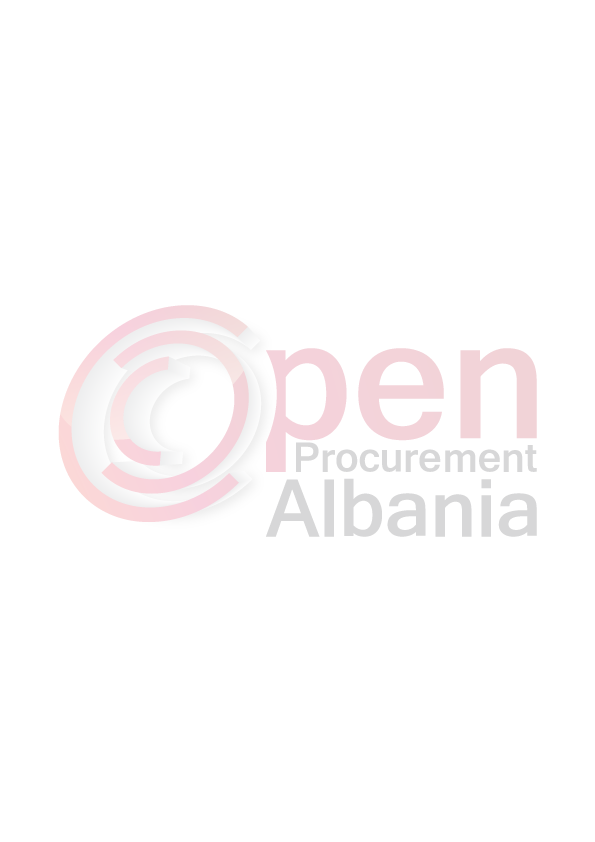 Emri dhe adresa e autoritetit kontraktorEmri:  Bashkia DropullAdresa:Vrisera  GjirokasterTel/Fax 088490057E-mail:thaliapulla@yahoo.comAdresa e Internetit www.app.gov.alAutoriteti Kontraktor “Bashkia Dropull, Gjirokaster”,do të zhvillojë procedurën e prokurimit, Blerje me Vlerë të Vogël me fond limit prej: 158.500 (Njeqind e pesedhjete e tete mije e peseqind ) leke pa  TVSH , me objekt:  "Miremajtje mjeti".Data e zhvillimit do të jetë 22.04.2016 , ora 10.00 në adresën www.app.gov.al.Jeni të lutur të paraqisni ofertën tuaj për këtë objekt prokurimi me këto të dhëna :Tipi i mjetit  eshte Land Rover Freelander me targa GJ6414A            Afati i relizimit te sherbimit  , do te jete  1 (nje) dite mbas shpalljes se fituesit.Ofertuesi fitues te komunikoje menjehere me autoritetin kontraktor.TITULLARI  I  AUTORITETIT  KONTRAKTORKRYETARI Ahilea   DEÇKANrEmertimi I mallit ose punesNjesiasasiacmimivlera1zeta stabilizator para cop22koke paraleli sistemi i drejtimit  cop23tubo fensibelcop14gomina te ures pasme cop125pomba frenash cop16ferota para set17ferota mbrapa set18gomina diferenciali set19braco kondra nga pas te shkurtercop410braco kondra nga pas te gjata cop211set freksioni cop112gomina stabilizator paracop213susta mbrapacop114injetor elektrike Cop 115bazamend diferencialicop116kryq transmesjon cop217gomina fortranzistori te kundrapeshes cop218valvoline 75w90 litra219vaj motori 10w40 litra1.520vaj hidravlik atflitra221puna e pergjithshme SHUMATVSHTOTALI